Avant l’écoute	1.	Arte fête son anniversaire : que savez-vous d’Arte ? Notez toutes les informations qui vous viennent à l’esprit.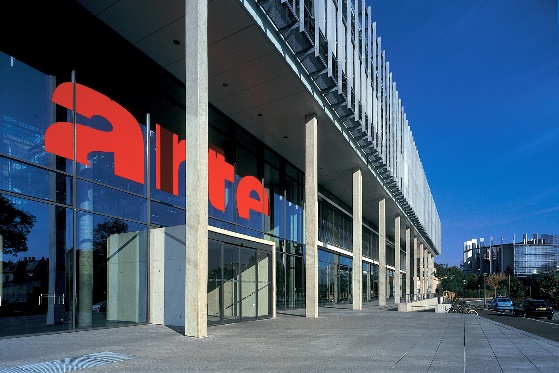 2.	La plateforme numérique arte.tvConsultez le site Internet https://www.arte.tv/fr/ puis répondez aux questions suivantes.a)	En combien de langues peut-on accéder au site d’Arte ? _____________________________________b)	Quelles sont ces langues ?________________________________________________________________________________________________c)	Cliquez sur le menu en haut à gauche et notez trois catégories de programmes qui vous intéressent.________________________________________________________________________________________________d)	Cliquez sur les trois autres onglets du menu et expliquez ce que vous pouvez y trouver.	• Guide TV : ________________________________________________________________________________	• Direct : ___________________________________________________________________________________	• Arte Concert : _____________________________________________________________________________e)	Rendez-vous en bas du site. Dans quelle ville se trouve le siège d’Arte ?________________________________________________________________________________________________Écoute3.	Écoutez le document sonore au moins deux fois. Lisez les groupes de phrases suivants et choisissez à chaque fois la phrase qui correspond au contenu du texte.A	1992 est l’année durant laquelle Arte…B	Cette chaîne était à l’origine une initiative…C	Arte…D	Le nom « Arte » est…E	À ses débuts, la chaîne était accessible à…F	La pandémie de Covid-19 a eu pour conséquence…G	Arte s’adresse…H	Sur la plateforme Arte Concert, on peut…I	La digitalisation d’Arte…J	Arte est présente…K	Arte s’est toujours adaptée…Après l’écoute4. 	Mots cachés. Cherchez les dix mots dissimulés dans la grille de lettres ci-dessous. Ils peuvent être écrits horizontalement – de gauche à droite – et verticalement – de haut en bas. Tous les mots cachés sont utilisés dans le document sonore.5.	D’après le texte, « la chaîne franco-allemande est en route pour conquérir l’Europe » (§6). Qu’est-ce que vous en pensez ? Justifiez votre point de vue.Pour aller plus loin6.	Lisez l’encadré « L’incontournable “Karambolageˮ » puis complétez le résumé suivant. a)	Karambolage est une ____________________________________ d’Arte.b)	Ce programme dure environ __________________________________ .c)	On peut le visionner ______________________________________ sur _____________________________ mais aussi le regarder en replay sur la _________________________________________________ .d)	Karambolage aborde _______________________________________________________________________ _______________________________________________________________________________________________ .Solutions1. 	Solution individuelle2.	a)	en six languesb)	le français, l’allemand, l’anglais, l’espagnol, le polonais et l’italienc)	exemple de réponse : info et société, cinéma, culture et popd)	Guide TV : le détail des programmes de la journée, ainsi que des jours précédents et suivants Direct : les programmes d’Arte en live / en direct	Arte Concert : des concerts et spectacles en tous genres (musique classique, rock, pop, opéras, 
	ballets, …) e)	à Strasbourg3.	A b)  •  B a)  •  C b)  •  D b)  •  E a)  •  F a)  •  G b)  •  H b)  •  I b)  •  J b)  •  K a)4.    5.	 Solution individuelle. Quelques pistes :•  la France et l’Allemagne, « moteurs de l’Europe », ont une grande influence sur l’Union européenne•  il faut encourager la coopération et consolider les relations entre les États européens•  un élargissement européen d’Arte serait positif pour l’Europe, car il permettrait d’intensifier le sentiment d’appartenance européenne, d’augmenter la compréhension entre les pays…•  Arte ne doit pas perdre de vue ses origines et ses objectifs6.	a)	Karambolage est une émission / émission phare / émission emblématique d’Arte. b)	Ce programme dure environ dix minutes.c)	On peut le visionner le dimanche soir / tous les dimanches soir sur la chaîne Arte / l’antenne d’Arte mais aussi le regarder en replay sur la plateforme numérique arte.tv. d)	Karambolage aborde les différences culturelles et les points communs entre la France et l’Allemagne, les événements historiques clés de ces deux pays, des mots et expressions allemands ou français…–––––––––––––––––––––––––––––––––––––––––––––––––––––––––––––––––––––––––––––––––––––––Hinweis: Die Zugangsdaten zu Ihrem persönlichen Abo dürfen Sie nicht an Dritte weitergeben.a)  a été créée.b)  a diffusé ses premiers programmes.a)  française.b)  allemande.a)  est née du regroupement de sept chaînes.b)  est une nouvelle création franco-allemande.a)  d’origine italienne.b)  un acronyme.a)  500 000 Français et dix millions d’Allemands.b)  600 000 Français et huit millions d’Allemands.a)  une hausse du nombre de téléspectateurs.b)  une baisse du nombre de téléspectateurs.a)  aux jeunes.b)  à tout le monde.a)  s’informer sur l’actualité.b)  voir des concerts de groupes actuels.a)  est un danger pour la survie de la chaîne.b)  a permis d’augmenter la visibilité de la chaîne.  a)  uniquement sur les réseaux sociaux classiques. b)  sur les réseaux sociaux les plus tendance. a)  sans abandonner son objectif initial. b)  jusqu’à abandonner son objectif initial. PRINCRÉERÉAOPLUQUEDLKERIHVTUÎSXBOMQARDERPHOMARUJDNVEYSIONCIEÉSATÎRARIONPOUZTREWSDOIRNTOELIMANIXVJILLIDÉCEINAISPATMIERÉHOAIÉTOUÉAYPLATEFORMENTFWDNAGZJRGHNMDTSIASIFOÏSCEVNOTGDBÉIJSBAQUAYWRXEDGCRIFCABSJPUSATEONELRETLSREHIMIEETEUNPRÈAMNFOTRUOILQRITUYLPOMUPÉPNENNKIOÉLISMORAMLCRXASJÉOTZSUTIEASAEAREOIEIRLÉBÂLFERINESNUNLSNMOPRIRDIGITALISATIONKSÉIARNEUTRAGILÉIVNRONBOMÔPGITLETENSREPLAYOBEINÉGATITÉSORAHMLPMEPRINCRÉERÉAOPLUQUEDLKERIHVTUÎSXBOMQARDERPHOMARUJDNVEYSIONCIEÉSATÎRARIONPOUZTREWSDOIRNTOELIMANIXVJILLIDÉCEINAYSPATMIERÉHOAIÉTOUÉAIPLATEFORMENTFWDNAGZJRGHNMDTSIASIFOÏSCEVNOTGDBÉIJSBAQUAYWRXEDGCRIFCABSJPUSATEONELRETLSREHIMIEETEUNPRÈAMNFOTRUOILQRITUYLPOMUPÉPNENNKIOÉLISMORAMLCRXASJÉOTZSUTIEASAEAREOIEIRLÉBÂLFERINESNUNLSNMOPRIRDIGITALISATIONKSÉIARNEUTRAGILÉIVNRONBOMÔPGITLETENSREPLAYOBEINÉGATITÉSORAHMLPME